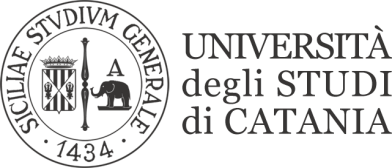 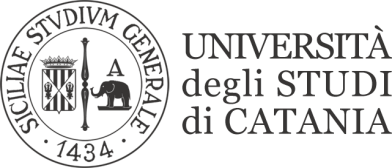 ESAME GENERALE DI LAUREA TRIENNALE IN CHIMICA INDUSTRIALE Seduta del 18 Aprile 2019Commissione: Proff. E. Ciliberto, (Presidente), G.G. Condorelli, R. D’Agata, A. Giuffrida, C. La Rosa, G. Li Destri, G. M. Nicosia, C. Satriano, S. Scirè, C. Tringali, G. Vecchio. Membri supplenti: Prof. N. Tuccitto.Colloqui pre-laurea:  Mercoledì 17 Aprile  2019 ore 10.30 c/o Aula A                                 del Dipartimento di Scienze ChimicheLauree:                    Giovedì 18 Aprile 2019 ore 10.30 c/o Aula Magna                                   del Dipartimento di Scienze ChimicheDirezione e Segreteria Didattica : Tel. +39 095 7385115/5125; Fax: +39 095 580138/580014Sede amministrativa:95125 CATANIA-Viale A.Doria,6-Tel.095.7385087-Fax095.580138- Partita IVA: 02772010878Sede legale: Università degli Studi di Catania – Piazza Università, 2 – I 95124 Catani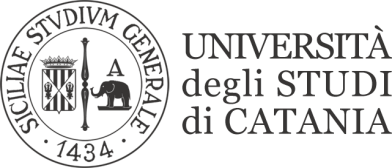 MERCOLEDI’ 17 APRILE  2019 ORE 10.30 C/O AULA ACOLLOQUIO PRE-LAUREA TRIENNALE IN CHIMICA INDUSTRIALEIl Direttore del Dipartimento di Scienze Chimiche							       Prof. R. PurrelloDirezione e Segreteria Didattica : Tel. +39 095 7385115/5125; Fax: +39 095 580138/580014Sede amministrativa:95125 CATANIA-Viale A.Doria,6-Tel.095.7385087-Fax095.580138- Partita IVA: 02772010878Sede legale: Università degli Studi di Catania – Piazza Università, 2 – I 95124 CataniaCognome e NomeMatr.RelatoreAlì NicoleM03/000225Prof.    G. M. NicosiaAmata DeboraM03/000315Prof.    E. CilibertoBellissima AlbertoM03/000258Prof.    C. SatrianoCavallaro FlavioM03/000169Prof.    G. G. CondorelliGalizia BrunoM03/000336Prof.    A. GiuffridaLa Greca Eleonora M03/000242Prof.    S. ScirèMagaldi Ivan M03/000305Prof.    S. ScirèManganaro GiuseppeM03/000352Prof.     S. Scirè Sultano Melchiorre M03/000138Prof.     S. Scirè